Schooner Thetis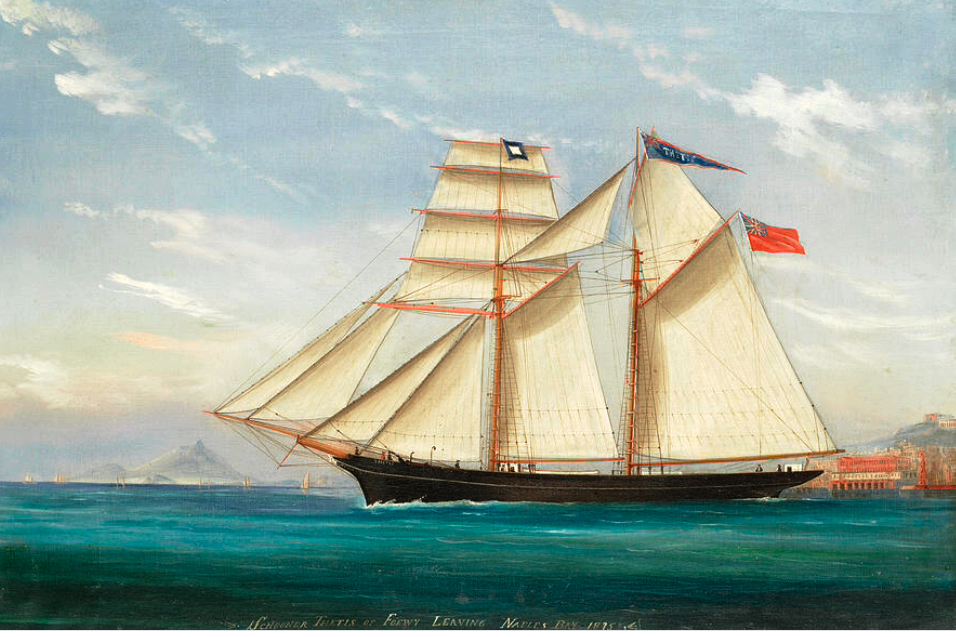 Naples Bay 1875 by Tommaso De Simone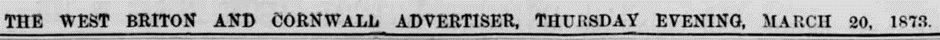 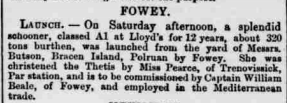 Vessel NameOfficial NumberOfficial NumberSignal lettersRig /Type Where builtWhere builtBuilderBuilderYear builtYear builtYear builtYear endYear endreg tonsreg tonsTHETIS6397263972MPHQSchoonerSchoonerPolruan Brazen IslandPolruan Brazen Island Nicholas Butson Nicholas Butson18731873187318771877173  OWNERS/ MANAGERS/REGISTRATION DETAILS  OWNERS/ MANAGERS/REGISTRATION DETAILSNotesNotesNotesNotesNotesNotesNotesNotesNotesMASTERSMASTERSMASTERSMASTERSMASTERSMASTERSRegistered 13th May 1873. Thomas Pearce,Trenovissick, St. Blazey and Capt Beale.Registered 13th May 1873. Thomas Pearce,Trenovissick, St. Blazey and Capt Beale.LOA 103.9 x 23.6 x 12ft.Launched on 15th March 1873 and christened by Miss Miss Pearce of Trenovissick, Par Station. she was built for the Mediterranean trade. She was stranded on coast of Sardinia at Aquebella  .she was on passage to Palermo. Crew were saved. Total loss in 20th February  1877LOA 103.9 x 23.6 x 12ft.Launched on 15th March 1873 and christened by Miss Miss Pearce of Trenovissick, Par Station. she was built for the Mediterranean trade. She was stranded on coast of Sardinia at Aquebella  .she was on passage to Palermo. Crew were saved. Total loss in 20th February  1877LOA 103.9 x 23.6 x 12ft.Launched on 15th March 1873 and christened by Miss Miss Pearce of Trenovissick, Par Station. she was built for the Mediterranean trade. She was stranded on coast of Sardinia at Aquebella  .she was on passage to Palermo. Crew were saved. Total loss in 20th February  1877LOA 103.9 x 23.6 x 12ft.Launched on 15th March 1873 and christened by Miss Miss Pearce of Trenovissick, Par Station. she was built for the Mediterranean trade. She was stranded on coast of Sardinia at Aquebella  .she was on passage to Palermo. Crew were saved. Total loss in 20th February  1877LOA 103.9 x 23.6 x 12ft.Launched on 15th March 1873 and christened by Miss Miss Pearce of Trenovissick, Par Station. she was built for the Mediterranean trade. She was stranded on coast of Sardinia at Aquebella  .she was on passage to Palermo. Crew were saved. Total loss in 20th February  1877LOA 103.9 x 23.6 x 12ft.Launched on 15th March 1873 and christened by Miss Miss Pearce of Trenovissick, Par Station. she was built for the Mediterranean trade. She was stranded on coast of Sardinia at Aquebella  .she was on passage to Palermo. Crew were saved. Total loss in 20th February  1877LOA 103.9 x 23.6 x 12ft.Launched on 15th March 1873 and christened by Miss Miss Pearce of Trenovissick, Par Station. she was built for the Mediterranean trade. She was stranded on coast of Sardinia at Aquebella  .she was on passage to Palermo. Crew were saved. Total loss in 20th February  1877LOA 103.9 x 23.6 x 12ft.Launched on 15th March 1873 and christened by Miss Miss Pearce of Trenovissick, Par Station. she was built for the Mediterranean trade. She was stranded on coast of Sardinia at Aquebella  .she was on passage to Palermo. Crew were saved. Total loss in 20th February  1877LOA 103.9 x 23.6 x 12ft.Launched on 15th March 1873 and christened by Miss Miss Pearce of Trenovissick, Par Station. she was built for the Mediterranean trade. She was stranded on coast of Sardinia at Aquebella  .she was on passage to Palermo. Crew were saved. Total loss in 20th February  1877W.N.Beale 1872  and 1877                            William Henry 1873-76W.N.Beale 1872  and 1877                            William Henry 1873-76W.N.Beale 1872  and 1877                            William Henry 1873-76W.N.Beale 1872  and 1877                            William Henry 1873-76W.N.Beale 1872  and 1877                            William Henry 1873-76W.N.Beale 1872  and 1877                            William Henry 1873-76